Приложение 1 Гуманитарный проект государственного учреждения«Детско-юношеская спортивная школа №1» г.Слонимаищет спонсоров.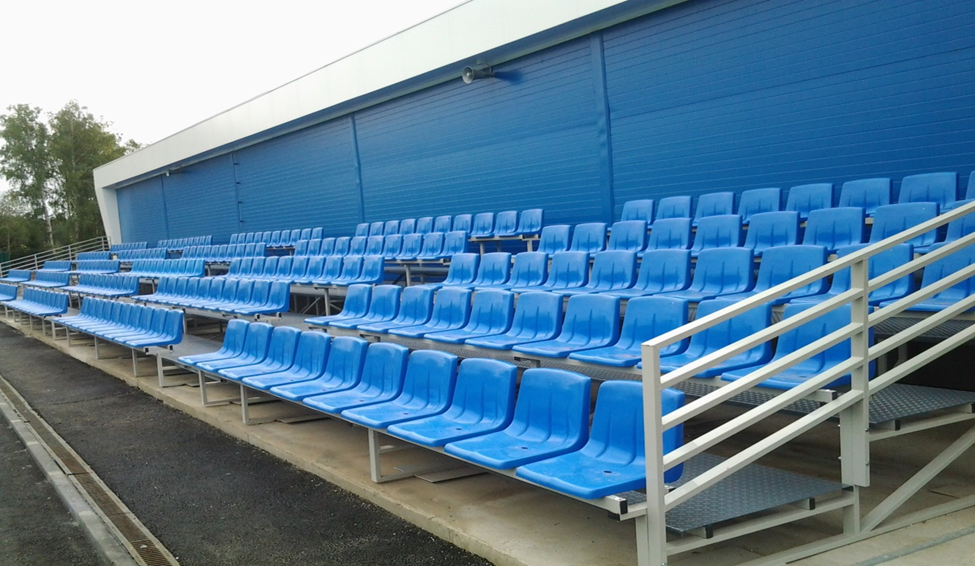 Цель проекта: - Улучшение условий для занятий физической культурой и спортом населения микрорайона и учащимися школы.- Улучшение эстетического вида акватории реки Щара и микрорайона «Военный городок».Наименование проекта: «Улучшение эстетического вида и функциональных характеристик стадиона по улице Черняховского».Срок реализации проекта:  9-12  месяцевОрганизация - заявитель, предлагающая проект: государственное учреждение « Детско-юношеская спортивная школа №1» г.Слонима.4.Цели проекта: - Улучшение условий для занятий физической культурой и спортом населения микрорайона и учащимися школы.-Улучшение эстетического вида акватории реки Щара и микрорайона «Военный городок».5. Задачи, планируемые к выполнению в рамках реализации проекта:Задача №1- Демонтаж старых и установка новых трибун на стадионе ;Задача №2- Замена ограждения и необходимого оборудования на стадионе;Задача №3 -Установка контейнерной площадки для сбора бытовых отходов;6. Целевая группа: подростки до 15 лет, молодежь от 16 до 26 лет, пожилые люди от 60 лет.7. Краткое описание мероприятий в рамках проекта:-разработка архитектурного проекта стадиона по улице Черняховского-Демонтаж старых забора и трибун ,установка новых металлических.-Ремонт фасада , внутренних помещений ,раздевалок ,санитарных узлов здания стадиона.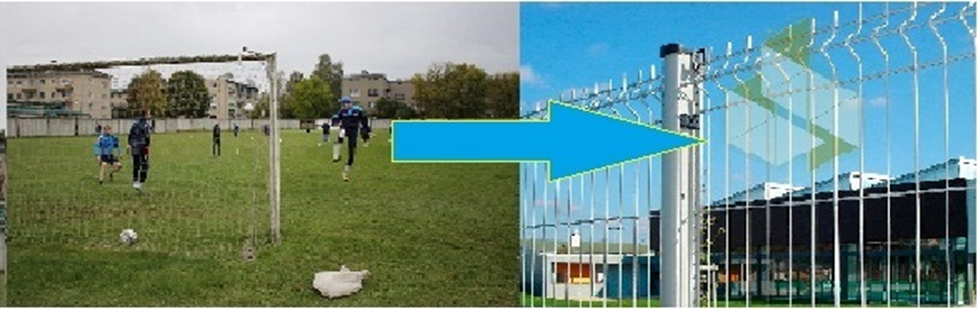 Будем рады сотрудничеству!Humanitarian projectState institution "Children's and youth sports school No. 1" in Slonim.                                           looking for sponsors.We look forward to collaborating!8. Общий объем финансирования (в долларахСША): 100 000Источник финансированияОбъем финансирования (в долларах США)Средства донора99 500Софинансирование5009. Место реализации проекта (область/район, город): 231800 Гродненская область г. Слоним ул. Пушкина,57/19. Место реализации проекта (область/район, город): 231800 Гродненская область г. Слоним ул. Пушкина,57/110. Контактное лицо: Марутик Юрий Владимирович -  директор государственного учреждения «Детско-юношеская спортивная школа№1 г.Слонима» тел. 80156263951 Моб.+375292841629, email: dush167@mail.ru Марутик Юрий Владимирович -  директор государственного учреждения «Детско-юношеская спортивная школа№1 г.Слонима» тел. 80156263951 Моб.+375292841629, email: dush167@mail.ruProject objective: - Improvement of conditions for physical culture and sports activities of the population of the district and school students.- Improvement of the aesthetic appearance of the water area of the Shchara river and the Military town microdistrict.Project objective: - Improvement of conditions for physical culture and sports activities of the population of the district and school students.- Improvement of the aesthetic appearance of the water area of the Shchara river and the Military town microdistrict.1. Project name: "Improving the aesthetic appearance and functional characteristics of the stadium on Chernyakhovsky street".1. Project name: "Improving the aesthetic appearance and functional characteristics of the stadium on Chernyakhovsky street".1. Project name: "Improving the aesthetic appearance and functional characteristics of the stadium on Chernyakhovsky street".2. Project implementation period: 9-12 months2. Project implementation period: 9-12 months2. Project implementation period: 9-12 months3. Organization, which offers a project: state institution "Children's and youth sports school No. 1" in Slonim3. Organization, which offers a project: state institution "Children's and youth sports school No. 1" in Slonim3. Organization, which offers a project: state institution "Children's and youth sports school No. 1" in SlonimAim of the project:- Improvement of conditions for physical culture and sports activities of the population of the district and school students.- Improving the aesthetic appearance of the Shchara river water area and the Military town microdistrict.Aim of the project:- Improvement of conditions for physical culture and sports activities of the population of the district and school students.- Improving the aesthetic appearance of the Shchara river water area and the Military town microdistrict.Aim of the project:- Improvement of conditions for physical culture and sports activities of the population of the district and school students.- Improving the aesthetic appearance of the Shchara river water area and the Military town microdistrict.5. Tasks to be realized while the project implementation: Task #1-Dismantling the old stands and installing new ones at the stadium ;Task #2-Replacement of fencing and necessary equipment at the stadium ;Task #3-Installation of a container platform for collecting household waste.5. Tasks to be realized while the project implementation: Task #1-Dismantling the old stands and installing new ones at the stadium ;Task #2-Replacement of fencing and necessary equipment at the stadium ;Task #3-Installation of a container platform for collecting household waste.5. Tasks to be realized while the project implementation: Task #1-Dismantling the old stands and installing new ones at the stadium ;Task #2-Replacement of fencing and necessary equipment at the stadium ;Task #3-Installation of a container platform for collecting household waste.6. Task group: teenagers up to 15 years old, young people from 16 to 26 years old, elderly people from 60 years old.6. Task group: teenagers up to 15 years old, young people from 16 to 26 years old, elderly people from 60 years old.6. Task group: teenagers up to 15 years old, young people from 16 to 26 years old, elderly people from 60 years old.7. Brief description of the events within the framework of the project:  -Development of the architectural design of the stadium on Chernyakhovsky street.     Dismantling of old fences and stands ,installation of new metal ones.- Repair of the facade, interior rooms ,changing rooms, sanitary units of the stadium building.7. Brief description of the events within the framework of the project:  -Development of the architectural design of the stadium on Chernyakhovsky street.     Dismantling of old fences and stands ,installation of new metal ones.- Repair of the facade, interior rooms ,changing rooms, sanitary units of the stadium building.7. Brief description of the events within the framework of the project:  -Development of the architectural design of the stadium on Chernyakhovsky street.     Dismantling of old fences and stands ,installation of new metal ones.- Repair of the facade, interior rooms ,changing rooms, sanitary units of the stadium building.8. Total funding (dollars USA): 100 0008. Total funding (dollars USA): 100 0008. Total funding (dollars USA): 100 000Source of fundingAmount of financing (dollars USA)Amount of financing (dollars USA)Contributor99 50099 500Co-financing5005009. Place of the project implementation (region/district, town): 231800 Grodno region Slonim ul. Pushkin, 57/19. Place of the project implementation (region/district, town): 231800 Grodno region Slonim ul. Pushkin, 57/19. Place of the project implementation (region/district, town): 231800 Grodno region Slonim ul. Pushkin, 57/110. Contact person: Yuri V. marutik-Director of the state institution "Children's and youth sports school No. 1 in Slonim" tel. 80156263951 Mobile+375292841629, email: dush167@mail.ru10. Contact person: Yuri V. marutik-Director of the state institution "Children's and youth sports school No. 1 in Slonim" tel. 80156263951 Mobile+375292841629, email: dush167@mail.ru10. Contact person: Yuri V. marutik-Director of the state institution "Children's and youth sports school No. 1 in Slonim" tel. 80156263951 Mobile+375292841629, email: dush167@mail.ru